Памятка для родителей по профилактике ДТП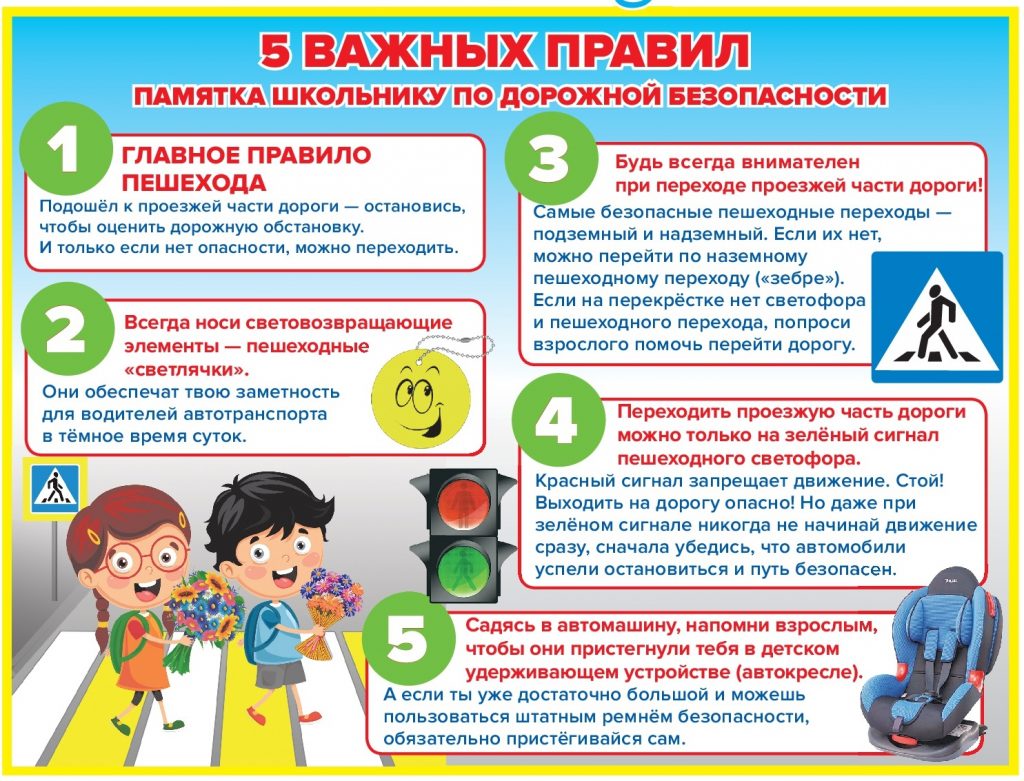 Находясь с ребенком:На проезжей части переходите дорогу быстрым шагом.Никогда не переходите дорогу наискосок, подчеркивайте и показывайте ребенку каждый раз, что идти следует  строго поперек дороги.Никогда не переходите дорогу на запрещающий сигнал светофора. Если ребенок сделает это с вами, он тем более сделает это без вас.Переходите дорогу только на пешеходных переходах или на перекрестках, по линии тротуаров; если вы приучите ребенка переходить где придется, никто не будет в силах его переучить.Из автобуса, троллейбуса, трамвая, такси всегда выходите первыми (впереди ребенка). В противном случае ребенок может упасть или побежать на проезжую часть дороги.Привлекайте внимание ребенка к участию в ваших наблюдениях обстановки на дороге: показывайте ему те машины, которых надо остерегаться, которые готовятся поворачивать, едут с большой скоростью, которые вы заметили издали.Обращайте внимание ребенка на дорожные знаки и разметку. Одна прогулка – один знак. Предложите ему игру: кто насчитает больше знаков, разрешающих переход.Не выходите с ребенком из-за машины или из-за кустов, не осмотрев предварительно дорогу – это типичная ошибка и надо, чтобы дети ее не повторяли.Не разрешайте ребенку переходить, тем более, перебегать дорогу впереди вас – этим вы обучаете его идти через дорогу, не глядя по обеим ее сторонам.Маленького ребенка нужно крепко держать за руку, быть готовым удержать его при попытке вырваться – это типичная причина несчастных случаев.Разработайте вместе с ребенком самый безопасный маршрут от дома до детского сада.Научите ребенка организовывать свое время так, чтобы не надо было никуда спешить. Именно тот, кто спешит, чаще рискует. Учите ребенка смотреть!У ребенка должен быть выработан твердый навык – прежде чем сделать первый шаг с тротуара, он поворачивает голову и осматривает дорогу в обоих направлениях. Это должно быть доведено до автоматизма. Учите ребенка замечать автомобили!Иногда ребенок не замечает машину или мотоцикл издалека. Научите его всматриваться вдаль и быстро замечать машину, мотоцикл, велосипед. Учите ребенка оценивать скорость и направление будущего движения машины! Наблюдая за приближающимися машинами, ведите с ребенком счет времени, которое потребуется машине, чтобы проехать мимо вас. Научившись считать «секунды», наблюдая за машиной, ребенок научится правильно определять скорость и предвидеть движение машины.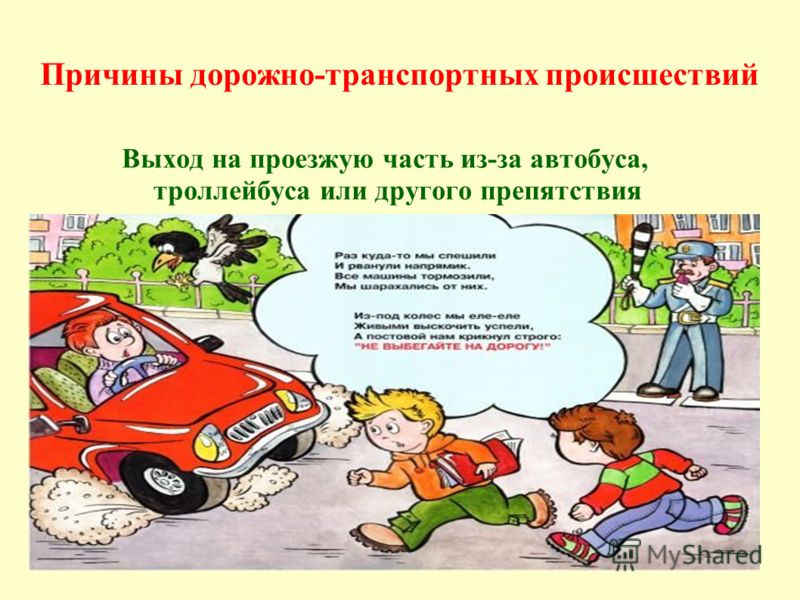 